Recuperacion de la aportacion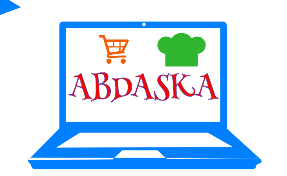 Una vez finalizada la venta, todos podrán recuperar su aportación.oBJETO sOCIALCompra i venta de productesOtras disposiciones·Nos ponemos de acuerdo·Si no estamos de acuerdo, hacemos votación·Si no participa igual que la resta, norecibeix al mateix diners que la restaCapital60$ Cada membre aporta 10$. Aquesta suma donaría 60$uTILITZACIÓ DELS BENEFICISAmb el beneficis  donarem un 5% a una ONG. •  •  •  • Las cuentasEls informes de cuentes se presentaran cada vegada que es feu una activitat comercial.